OMB Control Number: 0910-0865 Expiration Date: 3/31/2025Paperwork Reduction Act Statement: According to the Paperwork Reduction Act of 1995, an agency may not conduct or sponsor, and a person is not required to respond to a collection of information unless it displays a valid OMB control number.  The valid OMB control number for this voluntary information collection is 0910-0865.  The burden time required to complete this portion of the information collection is estimated to average 10 minutes per response, including the time to review instructions, search existing data sources, gather and maintain the data needed, and complete and review the collection of information. Send comments regarding this burden estimate or any other aspect of this collection of information, including suggestions for reducing burden to PRAStaff@fda.hhs.gov.The survey is being conducted on behalf of the U.S. Food and Drug Administration.Thank you for completing this survey. Please read this entire page before proceeding.The Coordinated Outbreak Response and Evaluation Network (CORE), U.S. Food and Drug Administration launched the FDA Outbreak Investigation Table (CIT) in November 2020 on the FDA website to provide information on ongoing foodborne illness outbreak investigations. We are interested in your views about the CIT.The purpose of this survey is to get your feedback on the appearance, clarity, and usefulness of the CIT. Your survey responses will help FDA determine if the CIT can be improved. Your feedback is important to us.You were invited to complete this survey because you are signed up to receive weekly CIT updates. Your participation is completely voluntary, and your responses will be kept secure to the extent provided by law.Survey Directions:Please open the link to the FDA Outbreak Investigation Table (CIT) in another tab and use it to refresh your memory as you respond to the survey. It is extremely important to view the table in a separate tab while answering the survey. [Link to the CIT]Please read each survey question carefully and then select the answer that best suits you.  Please click “next” when you have completed a page. Most questions require a response to continue. When you are finished with the survey, please click on “Done”.Please tell us which category, if any, best describes any organizational affiliation you might have.   State or local government    Federal Government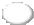 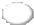    Academia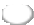    Consumer Interest Group    Industry Interest Group    Industry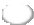 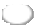 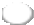    Media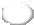    None of the above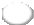 Have you seen the CORE Investigation Table, the CIT, before today? Reminder:  It is extremely important  to view the CIT while answering the survey. [FDA CIT]   No Yes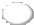 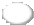 This survey is intended for audiences familiar with the CIT. If you have not seen the CIT before today, many of the survey questions will not apply to you. You may quit the survey now, simply by closing your web browser, or you may continue with the survey, answering the questions as best you can. We will use any feedback you provide. Please click "Next" below to continue with the survey. [Reminder: Please click on the CIT, as needed, to respond to the questions.]In general, how often do you (have you) view(ed) the CIT?   More than once a week    Once a weekOnce or twice a month   Once or twice in the last 6 months    Last viewed more than 6 months ago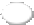 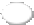 DON’T KNOW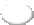 Do you currently receive the table’s weekly update by email?   No YesUnsure/Don’t knowCIT updates are currently sent by email once a week. What are your preferences for how often you get a CIT update by email? (Please read all options before responding.)   Prefer to receive the CIT update by email more often than once a week    Once a week is sufficient   Prefer to receive the CIT update by email less often than once a week Other (please specify)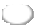 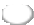 On a scale from “Strongly Disagree” to “Strongly Agree,” please rate your level of disagreement or agreement with the words used to describe the CIT. [Reminder: Please click on the CIT, as needed, for a refresher.]As a whole, the CIT is….Strongly Disagree	DisagreeNeither DisagreeNor Agree	Agree	Strongly Agree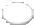 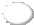 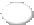 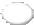 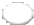 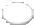 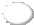 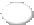 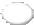 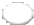 Informative	                                                                                                                       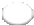 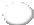 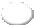 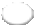 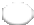 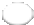 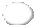 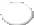 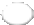 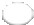 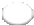 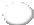 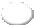 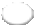 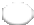 Confusing	                                                                                                                       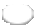 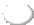 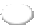 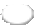 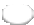 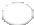 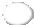 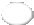 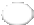 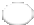 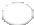 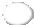 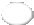 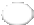 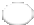 Helpful	                                                                                                                       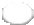 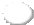 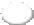 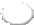 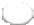 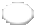 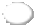 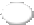 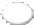 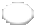 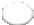 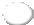 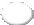 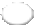 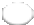 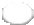 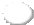 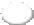 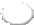 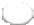 TimelyOn a scale from “Very Confusing” to “Very Understandable,” please rate how confusing or understandable  is the information in each column of the CIT. [Reminder: Please click on the CIT, as needed, for a refresher.]Very ConfusingSomewhat ConfusingNeither Confusing Nor UnderstandableSomewhat UnderstandableVery Understandable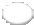 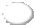 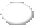 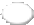 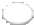 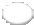 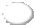 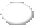 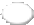 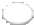 Reference #	                                                                                                                       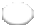 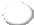 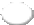 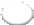 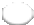 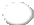 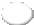 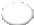 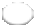 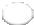 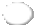 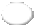 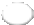 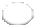 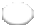 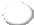 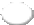 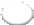 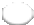 Product(s) Linked to Illnesses (if any)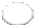 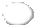 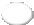 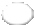 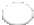 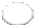 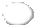 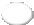 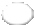 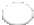 Investigation Status	                                                                                                                       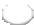 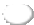 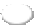 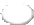 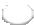 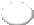 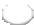 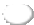 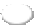 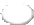 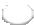 Recall Initiated	                                                                                                                       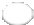 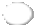 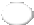 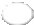 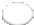 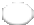 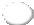 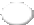 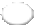 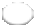 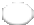 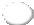 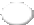 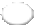 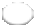 On-site Inspection Initiated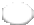 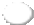 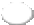 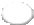 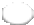 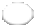 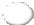 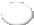 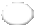 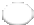 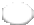 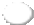 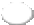 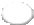 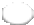 If you clicked on "Very Confusing" or "Somewhat Confusing" for any of the columns, please tell us which columns are confusing and what about them is confusing.How do you use the information in the CIT? (Please check all that apply.)I share the information in the table (with colleagues, friends, family)I write news articles, blog posts, or summaries of information in the table For general awarenessOther (please specify)If you share the information in the CIT, how do you share it? (Please check all that apply.)Social media EmailText message VerbalOther (please specify)In the previous question, you said that you share information in the CIT using social media. Please list what platforms you use to share the CIT information.On a scale from “Very Unimportant” to “Very Important," please rate how important you find the information in each of the columns in the CIT. [Reminder: Please click on the CIT, as needed, for a refresher.]Very UnimportantSomewhat UnimportantNeither unimportant nor importantSomewhatImportant	Very ImportantReference #	                                                                                                                       Products(s) Linked to Illnesses (if any)Investigation Status	                                                                                                                       Recall Initiated	                                                                                                                       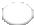 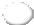 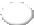 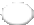 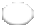 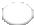 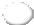 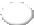 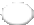 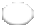 On-site Inspection InitiatedWhat do you think about the number of columns in the table? [Reminder: Please click on the CIT, as needed, for a refresher.]The table has too few columns.The number of columns in the table is just right. The table has too many columns.Don't KnowWhat other columns, if any, would you like to see added to the table?Which columns, if any, do you suggest deleting from the table?What do you think about the level of detail in the table as a whole? (Please read all response options before responding)?   Would like more detail in the table    Would like less detail in the table   I am satisfied with the level of detail in the tableWhat do you think about the number of hyperlinks in the table as a whole? (Please read all response options before responding)?   Would like more hyperlinks in the table    Would like fewer hyperlinks in the table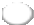 I am satisfied with the number of hyperlinks in the tableWhat do you think about the amount of information in the table?   Would like more information in the table    Would like less information in the tableI am satisfied with the amount of information in the tableIn the previous question, you said that you would like more information in the table. Please specify what more information you want to see in the CIT. [Reminder: Please click on the CIT, as needed, for a refresher.]What form should additional information in the table take? (Select all that apply)Text LinksAdd to existing column Create new column Other (please specify)In question 18, you said that you would like less information in the table. Please specify what information should be removed from the CIT. [Reminder: Please click on the CIT, as needed, for a refresher.]While viewing the CIT webpage, have you ever clicked on Food Safety Tips for Consumers & Retailers During an Outbreak of Foodborne Illness ? [Please click on the link now if you need a refresher.]   No YesUnsure/Don't knowHave you ever used the “Table Definitions” that are located below the table? [ Reminder: Please click on the CIT, as needed, for a refresher.]   No YesUnsure/Don't knowAre the “Table Definitions” easy to understand? [Reminder: Please click on the CIT, as needed, for a refresher.]   No YesUnsure/Don't knowHow do you describe yourself? (Please mark one)   Male Female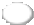 Prefer not to answerIn what year were you born? (enter 4-digit birth year; for example, 1976)Are you Hispanic or Latino?   Yes No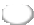 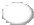 What is your race? (Please select one or more)   White   Black or African American    Asian   Native Hawaiian or other Pacific slander    American Indian or Alaska NativeWhat is the last grade or year of school that you have completed?   Less than high school degree    High school graduate or GED    1-3 years college/some college   College graduate – bachelor’s degreePostgraduate, master’s degree, doctorate, law degree, other professional degreePlease share your general feedback on the CIT and any suggestions you may have for improvement.